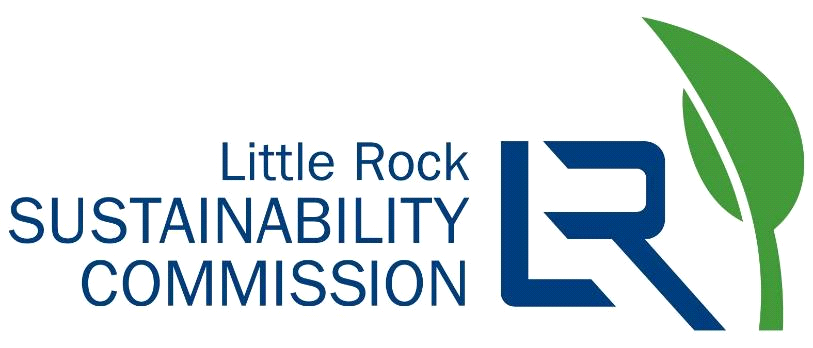 Little Rock Sustainability CommissionAgenda for December 1, 2021, at 3:00 pmChildren's Library @ 4800 W. 10th StreetWelcome, Introductions, Attendance 2021 Commissioners:Approve Minutes of the previous meeting Special Guests:Citizen inputExecutive Report/New Business  Administration liaison James Owen: Policy Review ProjectBoard of Directors liaison Capi Peck:Scooter Ordinance revenue earmarking updateOutdoor lighting ordinance update Little Rock Green Restaurants Certification Program updateLittle Rock Green Guide for Events Attendance Commissioners' terms Chair and Vice-chair elections 2022Team & Office Reports: Energy Team (Andrew)Current projects New business Environment, Health and Wellness Team (Rachel) Current projects New business Waste and Reduction Team (Karen)Current projects New business Education and Community Outreach Team (Wes/Anna) Current projects - New business Transportation Team (Kay Kay) Current projects New businessOffice Report (Lennie) Current projects New business - 2022 field trips Next three meetings: January 26th, February 23rd, March 23rdAndrew Jester – Vice Chair Anna MorshediAnn Owen Gerald TurnerHeather Browning Jan Baker Karen Zuccardi – Chair Kate Fletcher Kay Kay DeRossette      Michael Nichols       Rachel Furman       Scott Hamilton      Sheridan Richards       Uta Meyer       Wesley Prewett 